GUIA DIGITAL N° 2GUÍA ASIGNATURA: MATEMATICA          CURSO 8°AÑODOCENTE: ALEJANDRA CONTRERAS CUEVASOBJETIVO DE LA CLASE: Resolver multiplicaciones de números enteros en diversos contextos.ACTIVIDADQuerido estudiante como ya sabes vimos en clases la adición y sustracción de números enteros y pasaremos a la multiplicación y división de ellos , para lo cual nos vamos a enfrentar a una nueva tabla 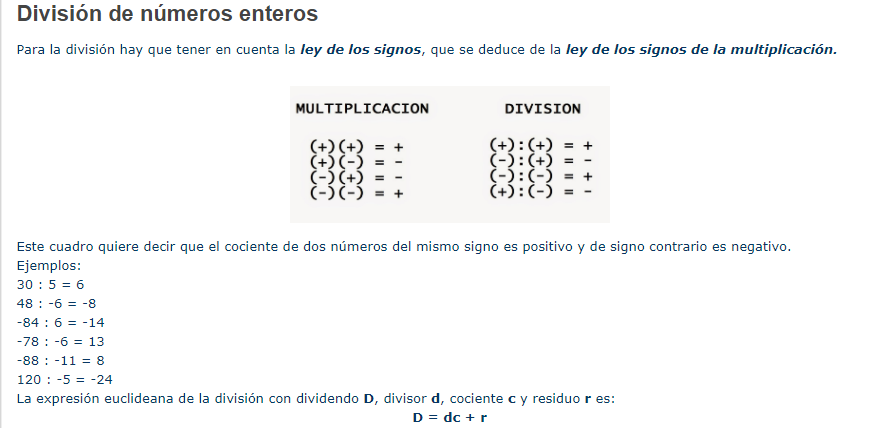 Para la multiplicación y división se usa la misma ley o tabla. Té invito a ingresar al siguiente link para poder profundizar el contenido.https://www.youtube.com/watch?v=jvWPyyYxAWk&t=1shttps://www.youtube.com/watch?v=9gJtpzdK1tE&t=1s